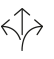 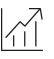 Tests	Building hardware – Hardware for sliding doors and folding doors according to EN 1527 / 2013Duration of functionality: Class 6 (highest class = 100,000 cycles)Hardware for furniture – Roller fittings for sliding doors according to EN 15706 : 2008 – Level 3Overload testFunctional testWarranty	With the exception of parts subject to wear and tear, Hawa warrants the flawless functioning of the products delivered by it, as well as the durability of all parts, for a period of 2 years commencing from the transfer of risk.Product Design	Hawa Variotec 150 GV consisting of running track (aluminum, wall thickness 4.0 mm (5/32'')), guide track, suspension and glass retaining profiles and combinable door elements:Sliding door:(	) Running gear with ball bearing rollers with suspension carriage(	) Guide piece(	) Cover caps(	) Bottom locking leverPivot door:(	) Pivot bearing(	) Follower(	) Thrust bearing and sleeve(	) Cover capsDouble action door:(	) Running gear with ball bearing rollers with suspension carriage(	) Retaining device(	) Suspension and glass retaining profile(	) Pivot bearing(	) Cover caps(	) Coupling mechanism(	) Bottom door closerSliding pivot door:(	) Running gear with ball bearing rollers with suspension carriage(	) Retaining device(	). Suspension and glass retaining profile(	) Pivot bearing(	) Cover caps(	) Overhead door closer(	). Stopper(	) Hold open insertOptional:(….) Sealing profile, upright (….) Top and bottom seals (….) Direction change profile (….) Bottom guide profile (….) Floor sleeve(….) LockInterfaces	Door leafGlass with processing VSG/ ESGWet glazing with siliconeStacking areaIndividual stacking area positioning possibleFloorProcessing on floor for guide track or locks